Canon Davis Memorial ChurchAnglican Church of CanadaNovember 13, 2022Remembrance Day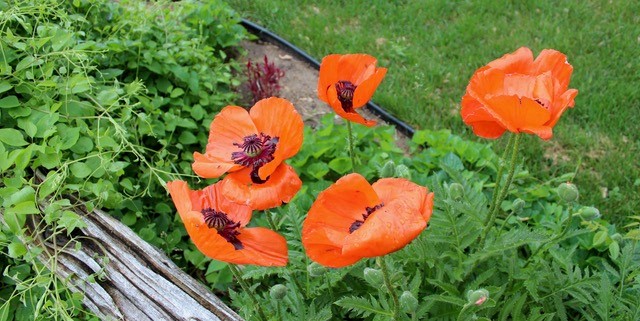 We come and worship God.We go our way with souls nourished.Worship Service: Sunday 9:30 a.m. 380 Russell St. North (at Maxwell St.), Sarnia, Ontario, N7T 6S6(519) 344-9531 – canondavis@gmail.com –  http://www.canondavis.comCANON DAVIS MEMORIAL CHURCHHONOUR ROLL	The following made the Supreme SacrificeD. Crawley, R.C.A.F.H. C. Green, R.C.A.V. H. Harris, R.C.A.F.R. O. Martindale, R.C.N.H. V. Mckeown, R.C.A.F.T. G. Mills, Kent RegimentE. E. Ottaway, Queens Own RiflesS. B. Powell, R.C. N.J. L. Wright, R.C.A.F.November 13th, 2022 — Remembrance Day9:30 a.m. Holy Eucharist (BAS) p. 185Rev. Ray Jenkins – Officiant – Assisted by Tom BrownDorothy Miller – Organist — Greg Robbins – TrumpetGathering Hymn: # 528	O God, Our Help in Ages PastIn RemembrancePlayed: # 659	O Canada	Reading of those who made the supreme sacrifice	Last Post	Silence	ReveilleAct of Remembrance(Excerpt from ‘For the Fallen’, composed by Laurence Binyon after the Battle of Mons in 1914): They shall not grow old, as we that are left grow old.  Age shall not weary them, nor the years condemn.  At the going down of the sun and in the morning we will remember them.We will remember them.Lord God of Hosts be with us yet.Lest we forget.  Lest we forget.Reading:  In Flanders Fields (by Lieut. Col. John McCrea)In Flanders FieldsIn Flanders fields the poppies blow
Between the crosses, row on row,
That mark our place; and in the sky
The larks, still bravely singing, fly
Scarce heard amid the guns below.
We are the Dead. Short days ago
We lived, felt dawn, saw sunset glow,
Loved and were loved, and now we lie,
In Flanders fields.Take up our quarrel with the foe:
To you from failing hands we throw
The torch; be yours to hold it high.
If ye break faith with us who die
We shall not sleep, though poppies grow
In Flanders fields.Responsive Prayer for Remembrance Day Service:May God give peace.God give peace.We pray for all those in positions of power, that they may govern with wisdom and integrity, serving the needs of their people. May God give peace. God give peace.We pray for church that it may extend your welcome to people of every race and background.  Lord in your mercy, hear our prayer.We pray for Christians of every denomination, that together we may come as promoters of love and peace in a fractured world.  May God give peace. God give peace.We pray for all those whose commitment to truth brings them into conflict with earthly powers, that they may have the courage to endure and work for a better world.  May God give peace. God give peace.We pray for the communities of faith represented among those present, that attentive to your word, we may always worship in spirit and truth.  May God give peace. God give peace.Loving God, you have taught us that the power of the heart is greater than the power of wealth and might.  Hear us as we pray for the fulfillment of your will.  We ask this through our Lord Jesus Christ.  To him be glory and power for ever.   Amen.Reading:  High Flight (by Pilot Officer John Gillespie Magee)Oh! I have slipped the surly bonds of Earthand danced the skies on laughter-silvered wings;sunward I’ve climbed, and joined the tumbling mirthof sun-split clouds, — and done a hundred thingsyou have not dreamed of — wheeled and soared and swunghigh in the sunlit silence.  Hov’ring there,I’ve chased the shouting wind along, and flungmy eager craft through footless halls of air ….Up, up the long, delirious, burning blueI’ve topped the wind-swept heights with easy gracewhere never lark nor ever eagle flew —and, while with silent lifting mind I’ve trodthe high untrespassed sanctity of space,put out my hand, and touched the face of God.Prayer for the Air Force – Divine Service Book for the Armed Forces from the Book of Common Order, Church of ScotlandAlmighty God, You make the clouds Your chariot and walk upon the wings of the wind: Have mercy, we pray You, on members of the Air Force, and when they are amidst clouds and wonders of the sky, give to them the assurance of Your protection, that they may do their duty with prudence and with fearlessness, confident that in life or in death the eternal God is their refuge, and underneath are the everlasting arms of Jesus.  Amen.The Naval Hymn: # 567	Eternal Father, Strong to SaveThe Naval Prayer –to honour both Navy and Merchant Navy Personnel.O Eternal Lord God, who alone spreadest out the heavens and rulest the raging of the seas, who has compassed the waters with bounds until the day and night come to an end.  Be pleased to receive unto thy Almighty and most gracious protection the persons of thy servants, and the Fleet in which they serve.  Preserve them from the dangers of the sea, and from the violence of the enemy, that they may be a safeguard unto our most gracious Sovereign Lord, King Charles III, and his dominions, and a security for all such as pass upon the seas upon their lawful occasions, that the inhabitants of our Commonwealth may in peace and quietness serve thee our God, and that they may return in safety to enjoy the blessings of the land, with the fruits of their labours; and with a thankful remembrance of thy mercies to praise and glorify thy Holy Name; through Jesus Christ our Lord.  Amen.Played: # 660 		God Save Our Gracious KingThe Gathering of the CommunityGreeting:  The grace of our Lord Jesus Christ, and the love of God, and the fellowship of the Holy Spirit, be with you all. And also with you.Almighty God, to you all hearts are open, all desires known, and from you no secrets are hidden.  Cleanse the thoughts of our hearts by the inspiration of your Holy Spirit, that we may perfectly love you, and worthily magnify your holy name; through Christ our Lord.  Amen.Glory to God in the highest, and peace to his people on earth.  Lord God, heavenly king, almighty God and Father, we worship you, we give you thanks, we praise your for your glory.  Lord Jesus Christ, only Son of the Father, Lord God, Lamb of God, you take away the sin of the world: have mercy on us; you are seated at the right hand of the Father: receive our prayer.  For you alone are the Holy One, you alone are the Lord, you alone are the Most High, Jesus Christ, with the Holy Spirit, in the glory of God the Father.  Amen.Lord, have mercy.  Christ, have mercy.  Lord, have mercy.Collect of the Day:  Almighty God, you sent your Son Jesus Christ to be the light of the world.  Free us from all that darkens and ensnares us, and bring us to eternal light and joy, through the power of him who is alive and reigns with you and the Holy Spirit, one God, now and for ever.  AmenThe Proclamation of the Word1st Reading:  Isaiah 65: 17-25Psalm	Canticle	Isaiah 12:  2-6Surely, it is God who saves me; I will trust in him and not be afraid.  For the Lord is my stronghold and my sure defence, and he will be my Saviour.  Therefore you shall draw water with rejoicing from the springs of salvation.And on the day you shall say, Give thanks to the Lord and call upon his name, make his deeds known among the peoples; see that they remember that his name is exalted.Sing the praises of the Lord, for he has done great things, and this is known in all the world.  Cry aloud, inhabitants of Zion, ring out your joy, for the great one in the midst of you is the Holy One of Israel.
2nd Reading:  2 Thessalonians 3: 6-13Gospel: Luke 21: 5-19Gospel ReadingTHE HOLY GOSPEL OF OUR LORD JESUS CHRISTACCORDING TO LUKEWhen some were speaking about the temple, how it was adorned with beautiful stones and gifts dedicated to God, Jesus said, “As for these things that you see, the days will come when not one stone will be left upon another, all will be thrown down.”  They asked him, “Teacher, when will this be, and what will be the sign that this is about to take place?” And he said, “Beware that you ae not led astray, for many will come in my name and say, ‘I am he!’ and, ‘The time is near!’ Do not go after them.  When you hear of wars and insurrections, do not be terrified, for these things must take place first, but the end will not follow immediately.”  Then he said to them, “Nation will rise against nation, and kingdom against kingdom, there will be great earthquakes, and in various places famines and plagues, and there will be dreadful portents and great signs from heaven.  But before all this occurs, they will arrest you and persecute you, they will hand you over to synagogues and prisons, and you will be brought before kings and governors because of my name.  This will give you an opportunity to testify.  So make up your minds not to prepare your defence in advance, for I will give you words and a wisdom that none of your opponents will be able to withstand or contradict.  You will be betrayed even by parents and brothers, by relatives and friends, and they will put some of you to death.  You will be hated by all because of my name.  But not a hair of your head will perish.  By your endurance you will gain your souls.”SermonSermon Hymn # 435	Take My Life, and Let it BeThe Apostles’ Creed:Let us confess the faith of our baptism, as we say,I believe in God, the Father almighty, creator of heaven and earth.  I believe in Jesus Christ, his only Son, our Lord.  He was conceived by the power of the Holy Spirit and born of the Virgin Mary.  He suffered under Pontius Pilate, was crucified, died and was buried.  He descended to the dead.  On the third day he rose again.  He ascended into heaven, and is seated at the right hand of the Father.  He will come again to judge the living and the dead.  I believe in the Holy Spirit, the holy catholic Church, the communion of saints, the forgiveness of sins, the resurrection of the body, and the life everlasting.  Amen.Prayer for Canada: Almighty God, you have given us this good land as our heritage.  Make us who came from many nations with many different languages a united people.  Defend our liberties and give those whom we have entrusted with the authority of government the spirit of wisdom, that there may be justice and peace in our land.  When times are prosperous, let our hearts be thankful; and, in troubled times, do not let our trust in you fail.  We ask this through Jesus Christ our Lord.   Amen.Confession and AbsolutionInvitation to Confession:  Dear friends in Christ, God is steadfast and infinite in mercy; he welcomes sinners and invites them to his table.  Let us confess our sins, confident in God’s forgiveness.The Confession:  Most merciful God, we confess that we have sinned against you in thought, word, and deed, by what we have done, and by what we have left undone.  We have not loved you with our whole heart; we have not loved our neighbours as ourselves.  We are truly sorry and we humbly repent.  For the sake of your Son Jesus Christ, have mercy on us and forgive us, that we may delight in your will, and walk in your ways, to the glory of your name.  Amen.Absolution:  Almighty God have mercy upon you, pardon and deliver you from all your sins, confirm and strengthen you in all goodness, and keep you in eternal life, through Jesus Christ our Lord.  Amen.The Peace: Officiant:	The peace of the Lord be always with you.People: 		And also with you.Offertory Hymn:   	Let There Be Peace on Earth Let there be peace on earthand let it begin with me;let there be peace on earth,the peace that was meant to be.With God, our creator, children all are we;let us walk with each other in perfect harmony.Let peace begin with me,let this be the moment now,with ev’ry step I takelet this be my solemn vow:to take each momentand live each momentin peace eternally.Let there be peace on earthand let it begin with me.Offertory Response	Doxology (sung)Praise God, from Whom all blessings flowPraise Him, all creatures here below.Praise Him above, ye Heavenly HostPraise Father, Son, and Holy Ghost.The Celebration of the Holy EucharistPrayer over the Gifts
Holy God, in this eucharist we renew our baptismal covenant.  Help us, through our offering this day, to renounce all things that draw us from your love.  This we ask in the name of Jesus Christ our Lord.  Amen. Eucharistic Prayer #2The Lord be with you.And also with you.Lift up your hearts.We lift them to the Lord.Let us give thanks to the Lord our God.It is right to give our thanks and praise.We give you thanks and praise, almighty God, through your beloved Son, Jesus Christ, our Saviour and Redeemer.  He is your living Word, through whom you have created all things.By the power of the Holy Spirit he took flesh of the Virgin Mary and shared our human nature.  He lived and died as one of us, to reconcile us to you, the God and Father of all.In fulfilment of your will he stretched out his hands in suffering, to bring release to those who place their hope in you; and so he won for you a holy people.He chose to bear our grief and sorrow, and to give up his life on the cross, that he might shatter the chains of evil and death, and banish the darkness of sin and despair.  By his resurrection he brings us into the light of your presence.Now with all creation we raise our voices to proclaim the glory of your name.Holy, holy, holy Lord, God of power and might, heaven and earth are full of your glory, Hosanna in the highest.Blessed is he who comes in the name of the Lord.  Hosanna in the highest.Holy and gracious God, accept our praise, through your Son our Saviour Jesus Christ, who on the night he was handed over to suffering and death, took bread and gave thanks, saying, “Take, and eat, this is my body which is broken for you.” In the same way he took the cup, saying, “This is my blood which is shed for you.  When you do this, you do it in memory of me.”Remembering, therefore, his death and resurrection, we offer you this bread and this cup, giving thanks that you have made us worthy to stand in your presence and serve you.We ask you to send your Holy Spirit upon the offering of your holy Church.  Gather into one all who share in these sacred mysteries, fill them with the Holy Spirit and confirming their faith in the truth, that together we may praise you and give you glory through your Servant, Jesus Christ.All glory and honour are your, Father and Son, with the Holy Spirit in the holy Church, now and for ever. Amen.The Lord’s Prayer:  Our Father, who are in heaven, hallowed be they name, they kingdom come, thy will be done, on earth as it is in heaven.  Give us this day our daily bread. And forgive us our trespasses, as we forgive those who trespass against us.  And lead us not into temptation but deliver us from evil.  For thine is the kingdom, the power, and the glory, for ever and ever.  Amen.Breaking of the Bread:We break this bread to share in the body of Christ.We, being many, are one body, for we all share in the one bread.CommunionThis is the body and blood of our Lord and Saviour given for your salvation.  Amen.Prayer after Communion: Gracious God, in this sacrament we have shared the body and blood of Christ.  May we who have been nourished by holy things bear witness to his light, and share in his eternal priesthood; for he is Lord for ever and ever. Amen.DoxologyGlory to God, Whose power, working in us, can do infinitely more than we can ask or imagine.  Glory to God from generation to generation in the Church and in Christ Jesus, for ever and ever. Amen.BlessingAnnouncementsClosing Hymn: # 577	God of Grace and God of GloryOfficiant:  Go in peace to love and serve the Lord.People: Thanks be to God.Benediction: Go Now in PeaceGo now in peace. Never be afraid.God will go with you each hour of every day.Go now in faith, steadfast, strong and true.Know He will guide you in all you do.Go now in love, and show you believe.Reach out to others so all the world can see.God will be there watching from above.Go now in peace, in faith and in love.The Flowers on the Altar today are given to the Glory of God and in memory of Keith Lounsbury, a gift of Marion Lounsbury and family.News and EventsPlease send announcements for the bulletin to Karen by 11:00 a.m. Tuesday of each week.  Call: 519-344-9531 or Email:  canondavis@gmail.com.If you would like a home visit with Communion or know of someone who would, please let Rev. Ray know as he and/or a Lay Visitor will be available in the coming weeks.Please join us for Coffee Hour after service for a time of fellowship in the parish hall. The 2023 Church Calendars are available for purchase after church for the next few Sundays.  Cost: $6.00Parish Council is very sorry to announce the following:  Ladies Guild will not be making pies until sometime in January 2023.  CDM will not be holding a Christmas Bazaar this year.  We may hold something near the end of winter or early spring.  Ways and Means Dinners have been cancelled for the rest of 2022 and will start back up in February 2023.Reminders:Nov 23 	Parish Council meeting at 10:00 a.m. in the boardroom.Nov 26	Sew Day Saturday from 9:00 to 3:00 p.m. Cost $20.00 and	lunch included.  Bring your projects and we will have show 	and tell sew day.OTHERS WHO ALSO SERVEDH. Barker		K. N. Barnes			W. BellC.J. Blake		Jean Bell				Jim BellL. W. Boulton		Tom Brown			H. S. CameronE. H. Chapman		J. F. Chapman			W. G. R. CookJ. A. Coulter		O. L. Cranmer			C. DeaseOliver C. Haddon, 	Gordon F. Haddon, 		G. R. Henderson, J. J. Ison			Lyle James, DFC			H. E. JohnsonJ. L. Kennedy		H. Kerr				D. F. LalondeB. T. Lampman		D. F. Lampman			E. A. LawrenceP. S. Lawrence 		S. G. Lawrence			Betty J. MackenzieT. D. Mckeown		J. W. Molyneux			G. A. MooreEleanor Nickell		R. E. J. Nickell			Lillian NorthrupG. J. Oakes		R. Oakes				D. F. OliverJ. N. Oliver		R. I. Parker			F. J. PasquanA. H. Patrick		K. O. Plummer			A. J. PowellR. G. Powell		P. S. Pratt			T. C. PrattW. D. Prendergast	M. Pruliere			B. B. PuseyJ. E. Ramesbottom	J. W. Reece			Violet RileyK. E. Roberts		W. Rose				F. H. RoundellF. E. Saughton		J. A. Scattergood			H. G. SelenaJ. Selena			J. P. Simmons			Margaret SimmonsF. A. Skelton		R. J. Skelton			W. R. SkeltonIrene Smith		K. H. Smith			Ruth H. SmithE. R. Spencer		Marion H. Bradley		R. T. SpencerC. R. Steward		D. B. Steward			F. G. StuartW. H. Stuart		E. Audrey Summerfield		John SummerfieldT. G. Towler		B. Marie Turner			D. G. TyrieJ. A. Vansickle		T. S. Vansickle			Annie J. VerhaigheL. Waller			G. S. Ward			D. H. WilcoxJ. L. Willock		K. H. Withers			O. S. WithersE. I. Withers		A. M. Woovett